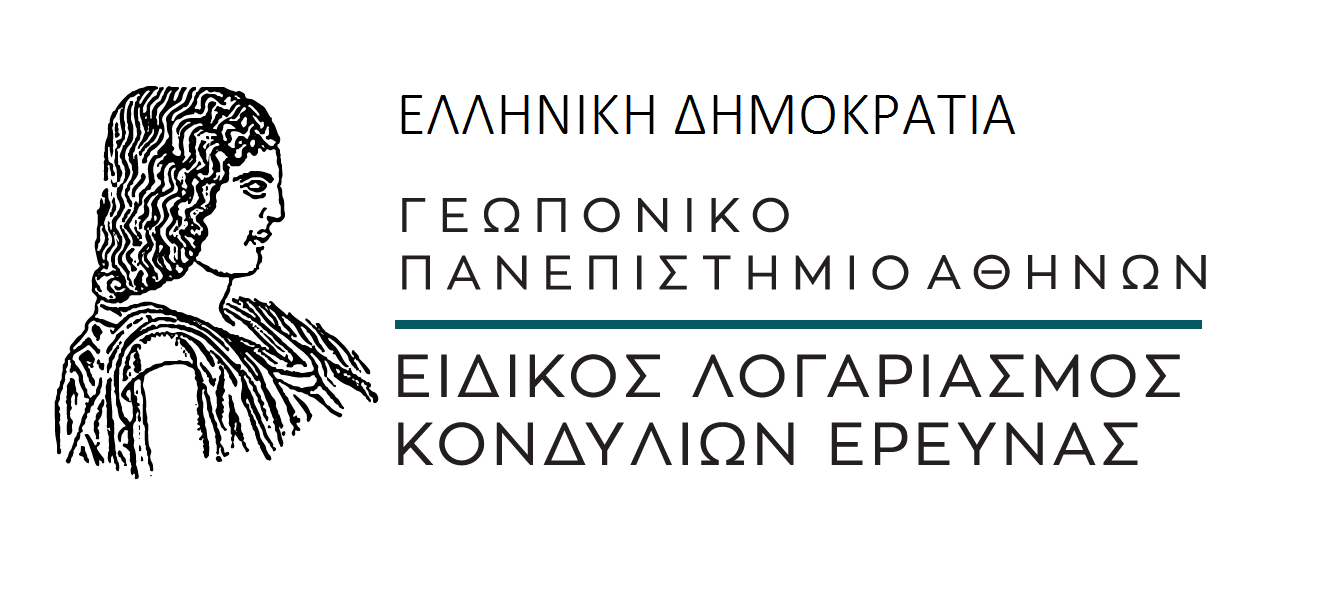 ΣΥΜΒΑΣΗ ΕΡΓΟΥΣτην Αθήνα, σήμερα ΧΧ-ΧΧ-ΧΧΧΧ, οι παρακάτω συμβαλλόμενοι:η εταιρεία με  την επωνυμία <ΕΠΩΝΥΜΙΑ ΤΗΣ ΕΤΑΙΡΕΙΑΣ>, με διακριτικό τίτλο <ΔΙΑΚΡΙΤΙΚΟΣ ΤΙΤΛΟΣ ΤΗΣ ΕΤΑΙΡΕΙΑΣ> και  Α.Φ.Μ. <ΧΧΧΧΧΧΧΧΧ>, Δ.Ο.Υ. <ΧΧΧΧΧΧΧΧΧΧ>, που εδρεύει στ... <ΟΝΟΜΑ ΔΗΜΟΥ> (ΔΙΕΥΘΥΝΣΗ, Τ.Κ.), νόμιμα εκπροσωπούμενη από τ... <ΟΝΟΜΑΤΕΠΩΝΥΜΟ ΝΟΜΙΜΟΥ ΕΚΠΡΟΣΩΠΟΥ>, <ΙΔΙΟΤΗΤΑ ΝΟΜΙΜΟΥ ΕΚΠΡΟΣΩΠΟΥ (π.χ. ΠΡΟΕΔΡΟΣ, ΔΙΕΥΘΥΝΟΝΤΑΣ ΣΥΜΒΟΥΛΟΣ, κλπ.)>, καλούμενη στο εξής «Εργοδότης»ο Ειδικός Λογαριασμός Κονδυλίων Έρευνας - Γεωπονικό Πανεπιστήμιο Αθηνών, με Α.Φ.Μ. 090042767, Δ.Ο.Υ. ΣΤ’ Αθηνών, που εδρεύει στην Αθήνα (Ιερά Οδός 75, Τ.Κ. 118 55, Βοτανικός), που νόμιμα εκπροσωπείται για την υπογραφή της παρούσας από τον Αν. Πρύτανη και Πρόεδρο της Επιτροπής Ερευνών, Αν. Καθηγητή Σταύρο Ζωγραφάκη, καλούμενος στο εξής «Ανάδοχος»ο ................. <ΟΝΟΜΑΤΕΠΩΝΥΜΟ και ΙΔΙΟΤΗΤΑ>, καλούμενος στο εξής ως Επιστημονικός Υπεύθυνος του παρόντος έργουαφού έλαβαν υπόψη:α) 	τις διατάξεις  του  Νόμου  4485/2017 - ΦΕΚ 114/Α/4-8-2017 (Οργάνωση και λειτουργία της ανώτατης εκπαίδευσης, ρυθμίσεις για την έρευνα και άλλες διατάξεις), β)	......................................................................................... <ΣΥΜΠΛΗΡΩΣΤΕ ΕΠΙΠΛΕΟΝ,  π.χ. την υπ’ αριθ. <ΧΧΧΧ / ΧΧ-ΧΧ-ΧΧΧΧ> απόφαση του Διοικητικού Συμβουλίου της <ΕΠΩΝΥΜΙΑ ΤΗΣ ΕΤΑΙΡΕΙΑΣ> βάσει της οποίας ανατέθηκε στον Ανάδοχο το έργο, το οποίο περιγράφεται συνοπτικά στο Παράρτημα Α’ της παρούσας, ΚΛΠ.>συμφώνησαν και συνομολόγησαν τα ακόλουθα:ΑΡΘΡΟ 1Αντικείμενο της ΣύμβασηςΜε την παρούσα σύμβαση έργου, ο εργοδότης αναθέτει στον ανάδοχο την εκπόνηση του ακόλουθου έργου:  <ΣΥΝΟΠΤΙΚΗ ΠΕΡΙΓΡΑΦΗ ΤΟΥ ΑΝΤΙΚΕΙΜΕΝΟΥ ΤΟΥ ΑΝΑΤΙΘΕΜΕΝΟΥ ΕΡΓΟΥ ΠΡΟΣ ΤΟΝ «ΑΝΑΔΟΧΟ», ΤΩΝ ΤΕΧΝΙΚΩΝ ΠΡΟΔΙΑΓΡΑΦΩΝ ΚΑΙ ΤΩΝ ΠΑΡΑΔΟΤΕΩΝ ΤΟΥ «ΑΝΑΔΟΧΟΥ»>. ΑΡΘΡΟ 2Διάρκεια του ΈργουΗ διάρκεια του έργου ορίζεται σε ΧΧ μήνες με ημερομηνία έναρξης την ημερομηνία υπογραφής της παρούσας σύμβασης. ΑΡΘΡΟ 3Υποχρεώσεις του Αναδόχου3.1.	Ο Ανάδοχος μέσω του Επιστημονικού Υπεύθυνου του Έργου, κ. <ΟΝΟΜΑΤΕΠΩΝΥΜΟ ΕΠ. ΥΠΕΥΘΥΝΟΥ> είναι υπεύθυνος για την καλή εκτέλεση του έργου απέναντι στον Εργοδότη.3.2.	Απαγορεύεται η εκχώρηση από τον Ανάδοχο σε οποιονδήποτε τρίτο, φυσικό ή νομικό πρόσωπο, των υποχρεώσεων και δικαιωμάτων του που απορρέουν από τη σύμβαση, εκτός αν υπάρξει έγγραφη ρητή συμφωνία του Εργοδότη. Σε κάθε περίπτωση, όμως, ο Ανάδοχος έχει την πλήρη ευθύνη απέναντι στον Εργοδότη για την ορθή εκτέλεση του Έργου σύμφωνα με τη Σύμβαση.3.3. 	Ο Ανάδοχος δεσμεύεται να εκπληρώσει όλες τις υποχρεώσεις που απορρέουν από το παρόν με την απαιτούμενη φροντίδα, ικανότητα και επιμέλεια και σύμφωνα με τους κανόνες που  επιβάλλει η δεοντολογία και η καλή συνεργασία με τον Εργοδότη.ΑΡΘΡΟ 4Υποχρεώσεις του Εργοδότη4.1.	Ο Εργοδότης θα λάβει κάθε ενδεδειγμένο μέτρο για να διευκολύνει τον Ανάδοχο στο έργο του, σύμφωνα με τους κανόνες που επιβάλλει η δεοντολογία και η καλή συνεργασία για την εκπλήρωση των στόχων του προγράμματος.4.2.	Ο Εργοδότης θα εξασφαλίσει την πρόσβαση του Αναδόχου στις διαθέσιμες πηγές πληροφοριών και θα τον συνδράμει στην απόκτηση κάθε πρόσθετης πληροφορίας ή στοιχείων, απαραιτήτων για το έργο του. Κοινοποιεί επίσης σ’ αυτόν τα έγγραφα που, κατά την κρίση του, είναι απαραίτητα για την εκπλήρωση του έργου του, όπως και τ.. <ΑΝΑΦΟΡΑ ΣΕ ΤΥΧΟΝ ΑΠΑΙΤΟΥΜΕΝΟ ΥΛΙΚΟ, ΣΤΟΙΧΕΙΑ, ΚΛΠ. ΓΙΑ ΤΗΝ ΥΛΟΠΟΙΗΣΗ ΤΟΥ ΕΡΓΟΥ>.ΑΡΘΡΟ 5Αμοιβή του Αναδόχου5.1.	Η αμοιβή του Αναδόχου για το έργο που θα εκτελέσει ανέρχεται στο συνολικό ποσό των <ΟΛΟΓΡΑΦΩΣ ΤΟ ΠΟΣΟ> ευρώ (<ΑΡΙΘΜΗΤΙΚΑ ΤΟ ΠΟΣΟ> €) πλέον Φ.Π.Α. <ΟΛΟΓΡΑΦΩΣ ΤΟ ΠΟΣΟ> ευρώ (<ΑΡΙΘΜΗΤΙΚΑ ΤΟ ΠΟΣΟ> €) εφόσον προβλέπεται (συμπεριλαμβανομένων όλων των νόμιμων κρατήσεων και της προβλεπόμενης παρακράτησης του ν. 4485/2017).5.2.	Στην αμοιβή περιλαμβάνονται όλες οι αμοιβές και δαπάνες για την εκτέλεση του έργου του Αναδόχου, χωρίς καμία περαιτέρω επιβάρυνση του Εργοδότη.ΑΡΘΡΟ 6Τρόπος πληρωμής6.1.	Ο Εργοδότης καταβάλλει τμηματικά τη συμφωνηθείσα αμοιβή στον Ανάδοχο, ως εξής <ΕΚΤΟΣ ΕΑΝ ΣΥΜΦΩΝΗΘΕΙ ΚΑΤΙ ΔΙΑΦΟΡΕΤΙΚΟ ΜΕΤΑΞΥ ΤΩΝ ΔΥΟ ΜΕΡΩΝ, ΒΑΣΕΙ ΤΟΥ ΟΠΟΙΟΥ ΤΡΟΠΟΠΟΙΟΥΝΤΑΙ ΑΝΤΙΣΤΟΙΧΩΣ ΤΑ ΠΑΡΑΚΑΤΩ>:Α. Πληρωμή 1ου έτους:ΣΥΜΠΛΗΡΩΝΕΤΕ, ΑΝΤΙΣΤΟΙΧΑ, ΑΝΑΛΟΓΑ ΜΕ ΤΗ ΣΥΜΦΩΝΗΘΕΙΣΑ ΡΟΗ ΧΡΗΜΑΤΟΔΟΤΗΣΗΣ: π.χ. ως προκαταβολή με την υπογραφή της παρούσας σύμβασης Ή ως προκαταβολή εντός ΧΧ ημερών από την ημερομηνία υπογραφής της παρούσας σύμβασης Ή εντός διαστήματος ΧΧΧ από την ημερομηνία υπογραφής της παρούσας σύμβασης, ΚΛΠ.>Β.  Πληρωμή 2ου έτους:<ΣΥΜΠΛΗΡΩΝΕΤΕ ΑΝΑΛΟΓΑ: π.χ. με την παράδοση της Έκθεσης Προόδου Ή στις ΧΧ/ΧΧ/ΧΧΧΧ, ΚΛΠ.>Γ.  πληρωμή 3ου έτους:<ΣΥΜΠΛΗΡΩΝΕΤΕ ΑΝΑΛΟΓΑ: π.χ. με την αποπεράτωση του Έργου και την παραλαβή του από τον Εργοδότη Ή με την παράδοση της Τελικής Έκθεσης Ή εντός ΧΧ ημερών από την παράδοση της Τελικής Έκθεσης, κλπ.>Δ. όμοια με τα ανωτέρω για έργα που υλοποιούνται για περισσότερο από 3 χρόνια.6.2.	Οι υπέρ τρίτων κρατήσεις βαρύνουν τον Ανάδοχο.6.3.	Με την καταβολή της αποπληρωμής ολοκληρώνονται οι συμβατικές υποχρεώσεις του Εργοδότη στον Ανάδοχο.ΑΡΘΡΟ 7Διαχείριση του συμβατικού τιμήματος7.1. 	Οι χρηματοδοτήσεις θα κατατίθενται από τον Εργοδότη στον υπ’ αριθ. 54212339 τραπεζικό λογαριασμό της Εθνικής Τράπεζας της Ελλάδας, υποκατάστημα 040 και ΙΒΑΝ GR4901100400000004054212339 με δικαιούχο το Γεωπονικό Πανεπιστήμιο Αθηνών – Ε.Λ.Κ.Ε. 7.2. 	Ο Ε.Λ.Κ.Ε. του Γ.Π.Α. με την κατάθεση κάθε δόσης θα εκδίδει και θα αποστέλλει στον Εργοδότη το σχετικό παραστατικό.7.3. 	Η κατανομή της χρηματοδότησης θα γίνεται από τον Επιστημονικό Υπεύθυνο, βάσει των αναγκών του Έργου.7.4. 	Η οικονομική διαχείριση του Έργου θα γίνεται από τον Ε.Λ.Κ.Ε. του Αναδόχου. Ο Επιστημονικός Υπεύθυνος οφείλει να προσκομίζει στον Ε.Λ.Κ.Ε. του Γ.Π.Α. τα αντίστοιχα παραστατικά, βάσει των οποίων θα διεκπεραιώνονται οι σχετικές πληρωμές μέχρι της εξαντλήσεως της εκάστοτε χρηματοδότησης.7.5. 	Κάθε νόμιμα ενδιαφερόμενος μπορεί να ελέγχει τα δικαιολογητικά ανάλωσης των χρηματοδοτήσεων, τα οποία θα φυλάσσονται από τον Ε.Λ.Κ.Ε. του Αναδόχου και θα χορηγούνται σύμφωνα με τις διατάξεις του Νόμου 4485.ΑΡΘΡΟ 8Καταγγελία της σύμβασης – Διακοπή του έργουΠρόωρη λύση της σύμβασης επιτρέπεται σε περίπτωση ανωτέρας βίας ή για σπουδαίο λόγο. Σπουδαίος λόγος, ο οποίος παρέχει στο ένα μέρος το δικαίωμα να καταγγείλει την σύμβαση έργου, είναι η παράβαση εκ μέρους του άλλου (του εργοδότη ή του αναδόχου) των υποχρεώσεων που αμοιβαίως αναλαμβάνονται δια της παρούσας. Σε περίπτωση διακοπής για οποιονδήποτε λόγο του έργου ή καταγγελίας της σύμβασης, θα καταβληθεί στον ανάδοχο, ποσοστό της ως άνω αμοιβής το οποίο θα αντιστοιχεί στο μέχρι της διακοπής ή της καταγγελίας πραγματικό εκτελεσθέν έργο.ΑΡΘΡΟ 9Κυριότητα και δημοσίευση αποτελεσμάτων - Υποχρέωση Εμπιστευτικότητας9.1. 		Η εκπλήρωση των υποχρεώσεων του Αναδόχου υπόκειται στα περί εχεμύθειας προβλεπόμενα. Ο Ανάδοχος καθ’ όλη τη διάρκεια ισχύος της σύμβασης, αλλά και μετά τη λήξη της διάρκειάς της ή τη λύση αυτής, δεν δικαιούται να γνωστοποιήσει προς τρίτους οποιαδήποτε έγγραφα, στοιχεία ή πληροφορίες που θα περιέλθουν σε γνώση του κατά την εκτέλεση των υπηρεσιών του και την εκπλήρωση των υποχρεώσεων της παρούσας σύμβασης. 9.2. 	Τα δικαιώματα πνευματικής και βιομηχανικής ιδιοκτησίας επί των ερευνητικών αποτελεσμάτων ανήκουν από κοινού στον Ανάδοχο και τον Εργοδότη, οι οποίοι  μπορούν, σύμφωνα με το νόμο, να τα διαθέσουν ελεύθερα. ΑΡΘΡΟ 10Εφαρμοστέο Δίκαιο - Επίλυση διαφορών10.1.	Η παρούσα σύμβαση διέπεται από το Ελληνικό Δίκαιο.10.2.	Οποιαδήποτε διαφορά περί την ερμηνεία ή εφαρμογή της παρούσας, που δεν μπορεί να επιλυθεί συμβιβαστικά μέσα σε δεκαπέντε (15) ημερολογιακές ημέρες από την παραλαβή του σχετικού αιτήματος του ενός συμβαλλομένου μέρους από το άλλο συμβαλλόμενο μέρος, θα επιλύεται αποκλειστικά από τα αρμόδια δικαστήρια της Αθήνας.10.3.	Κατά το χρονικό διάστημα επίλυσης των διαφορών τα συμβαλλόμενα μέρη οφείλουν να εκτελούν τις υποχρεώσεις τους και να ασκούν τα δικαιώματά τους με καλή πίστη και με βάση τους όρους της παρούσας.ΑΡΘΡΟ 11Λοιποί Γενικοί Όροι11.1.	Για την προσήκουσα εκτέλεση του Έργου, όλοι οι όροι της παρούσας θεωρούνται ουσιώδεις και η παραβίασή τους από κάποιο συμβαλλόμενο μέρος συνιστά λόγο καταγγελίας αυτής από τους άλλους συμβαλλόμενους.11.2.  Η ολική ή μερική δικαστική ακύρωση ή κήρυξη ανενεργούς κάποιας διάταξης της εν λόγω σύμβασης, δεν επηρεάζει την ισχύ των διατάξεων που δεν έχουν ακυρωθεί.11.3.	Οποιαδήποτε τροποποίηση, μεταβολή ή συμπλήρωση της παρούσας, θα γίνεται γραπτώς μετά από συμφωνία των συμβαλλομένων μερών.Αφού συντάχθηκε η παρούσα σύμβαση, διαβάστηκε και έγινε αποδεκτό το περιεχόμενό της και από τα δύο μέρη, μονογραφήθηκε σε όλες τις σελίδες της και υπογράφηκε από τους συμβαλλομένους σε πέντε (5) πρωτότυπα, από τα οποία ο Ανάδοχος έλαβε τρία (3) ο δε Εργοδότης τα υπόλοιπα δύο (2) εκ των οποίων ένα (1) θα κατατεθεί στην αρμόδια Δ.Ο.Υ. ΟΙ ΣΥΜΒΑΛΛΟΜΕΝΟΙΗμερομηνία καταβολής (δεσμευτική)Καθαρή αξίαΦΠΑΣΥΝΟΛΟΗμερομηνία καταβολής (δεσμευτική)Καθαρή αξίαΦΠΑΣΥΝΟΛΟΗμερομηνία καταβολής  (δεσμευτική)Καθαρή αξίαΦΠΑΣΥΝΟΛΟΓΙΑ ΤΟΝ ΕΡΓΟΔΟΤΗ<ΙΔΙΟΤΗΤΑ ΝΟΜΙΜΟΥ ΕΚΠΡΟΣΩΠΟΥ><ΟΝΟΜΑΤΕΠΩΝΥΜΟ ΝΟΜΙΜΟΥ ΕΚΠΡΟΣΩΠΟΥ>ΓΙΑ ΤΟΝ ΑΝΑΔΟΧΟ<ΙΔΙΟΤΗΤΑ ΝΟΜΙΜΟΥ ΕΚΠΡΟΣΩΠΟΥ><ΟΝΟΜΑΤΕΠΩΝΥΜΟ ΝΟΜΙΜΟΥ ΕΚΠΡΟΣΩΠΟΥ>Ο ΕΠΙΣΤΗΜΟΝΙΚΟΣ ΥΠΕΥΘΥΝΟΣ<ΟΝΟΜΑΤΕΠΩΝΥΜΟ ΕΠΙΣΤΗΜΟΝΙΚΟΥ ΥΠΕΥΘΥΝΟΥ><ΙΔΙΟΤΗΤΑ ΕΠΙΣΤΗΜΟΝΙΚΟΥ ΥΠΕΥΘΥΝΟΥ>